Задача «Посланник Бога или раб Дьявола»Текст задачиЗадание 1. В таблице представлены различные факты, мнения и оценки, характеризующие деятельность Ивана Грозного в разное время. Найдите в таблице факты, мнения оценки и отметьте их в соответствующей графе знаком «+». Задание 2. Прочитайте тексты:Текст 1.Анализируя личностные качества Ивана Грозного Н.М. Карамзин отмечал, что «Иван рано усвоил себе привычку ходить, оглядываясь и прислушиваясь. Это развило в нем подозрительность, которая с летами превратилась в глубокое недоверие к людям. В детстве ему часто приходилось испытывать равнодушие и пренебрежение со стороны окружающих. Безобразные сцены боярского своеволия и насилий, среди которых рос Иван, были первыми политическими его впечатлениями. Они превратили его робость в нервную пугливость, из которой с летами развилась наклонность преувеличивать опасность, образовалось то, что называется страхом с великими глазами. Вечно тревожный и подозрительный, Иван рано привык думать, что он окружен только врагами. Это заставало его постоянно держаться настороже; мысль, что вот-вот из-за угла на него бросится недруг, стала привычным, ежеминутным его ожиданием. Всего сильнее в нем работал инстинкт самосохранения. Все усилия его ума были обращены на разработку этого чувства». По мнению Карамзина, вполне ясно вырисовывается картина, о том, что детство Иоанна протекало в неестественной, ненормальной обстановке, которая не способствовала уравновешенному, здоровому развитию ребенка. В детстве в душе Иоанна были заложены тяжелые болезни, получившие развитие и обострение, в силу сложившихся обстоятельств, в дальнейшем.Текст 2. «Первое, что обращает на себя внимание при чтении произведений царя Ивана, — это его широкая (разумеется, на средневековом уровне)  эрудиция. Для доказательства своих положений он совершенно свободно оперирует примерами не только из истории древней Иудеи, изложенной в Библии, но и из истории Византии. Все эти многочисленные сведения у него как бы естественно выплескиваются. Он прекрасно знает не только Ветхий и Новый Завет, но и жития святых, труды «отцов церкви» — византийских богословов. <…> Поражает память царя. Он явно наизусть цитирует в обширных выдержках Священное писание. Это видно из того, что библейские цитаты даны близко к тексту, но с разночтениями, характерными для человека, воспроизводящего текст по памяти.     Думается, сочетание больших природных способностей, интеллектуальной и литературной одаренности с властолюбием способствовали развитию в царе Иване некоего «комплекса полноценности», превосходства над жалкими «людишками», не знающими того, что ведомо царю, не умеющими так выражать свои мысли, как умеет царь. Не только отсюда, но, возможно, и отсюда проистекало глубокое презрение царя к людям, стремление унизить их достоинство».Пришёл к власти в очень раннем возрасте. После восстания в Москве 1547 года правил с участием круга приближённых лиц, который князь Курбский назвал «Избранной радой». При нём начался созыв Земских соборов, составлен Судебник 1550 года. Проведены реформы военной службы, судебной системы и государственного управления, в том числе внедрены элементы самоуправления на местном уровне (Губная, Земская и другие реформы). В 1560 г. Избранная рада пала, её главные деятели попали в опалу, и началось полностью самостоятельное правление царя.В 1565 г., после бегства князя Курбского в Литву, введена опричнина.При Иване IV прирост территории Руси составил почти 100 %, с 2,8 млн км? до 5,4 млн км?, были завоёваны и присоединены Казанское (1552) и Астраханское (1556) ханства, таким образом, к завершению царствования Ивана Грозного площадь Русского Государства стала больше всей остальной Европы.В 1558—1583 велась Ливонская война за выход к Балтийскому морю. В 1572 году в результате упорной многолетней борьбы положен конец нашествиям Крымского ханства (см. Русско-крымские войны), началось присоединение Сибири (1581).Были установлены торговые связи с Англией (1553) а также Персией и Средней Азией, создана первая типография в Москве.Внутренняя политика Ивана IV, после полосы неудач в ходе Ливонской войны и в результате стремления самого царя к установлению деспотической власти приобретает террористический характер и во вторую половину царствования отмечена учреждением опричнины, массовыми казнями и убийствами, разгромом Новгорода и ряда других городов (Тверь, Клин, Торжок). Опричнину сопровождали тысячи жертв, и, по мнению многих историков, её результаты, соединившись с результатами длительных и неудачных войн, привели государство к разорению и социально-политическому кризису, а также к усилению налогового бремени и образованию крепостного права.Текст 3. Сознание необходимости реформ достигло крайнего напряжения в царствование Грозного. Деятельность Грозного очутилась в центре внимания русской литературы. Она подверглась страстному обсуждению. Грозного осуждали одни, одобряли другие, третьи стремились подсказать новые реформы. Споры вокруг деятельности Грозного не умолкали и во все последующее время. Сам царь спешит поддержать переписку со своими друзьями и врагами, главным образом со своими врагами. В чем-либо переубедить его невозможно, он запальчиво отстаивает свои убеждения и всю свою политическую деятельность. В его посланиях чувствуется та же вера в силу убеждения, в силу мысли, которая отличала и его корреспондентов. Грозный — политический деятель, темпераментно доказывающий разумность и правильность своих поступков, стремящийся действовать силой убеждения не в меньшей мере, чем террором и приказами. В его писательской деятельности сказалась его исключительная талантливость, но отразилось и его положение безраздельного владыки, неизбежно мертвящее всякое живое творчество и в себе самом, и в подвластной ему среде. Текст 4. Великий князь «Всея Руси» (с 1533 года), первый русский царь (с 1547 г.), представитель династии Рюриковичей. Взойдя на престол, немедленно приступил к завоеванию Казанского ханства. С третьей попытки Казань была взята, что отдало под власть русского царя все Поволжье.В 1556 г. московское войско овладело Астраханью. Волжские степи до самого Каспия были включены в состав России.В 1549 г. собрал первый в русской истории Земский собор — сословно-представительный орган, которому доверялось принятие всех важнейших государственных решений.В1557 г. началась Ливонская война, в которой на первом этапе Грозному сопутствовал успех. Русскими войсками была взята Нарва, Нейгаузен, Дерпт и еще более 20 городов. Однако позже России предстояла война с Данией, Польшей, Швецией.После смерти любимой жены Анастасии Романовой царь пережил надлом психики, который, в конце концов, привел его к маниакальной болезни, выражавшейся в диких и безумных поступках. Самый разнузданный разврат вскоре сделался при дворе обыкновенным делом.В1564 г. Грозный внезапно уехал из Москвы и обосновался в Александровской слободе. Бояре и духовенство молили его о том, чтобы он опять взял управление государством в свои руки. Царь согласился, вытребовав себе право утвердить опричнину. Так началось тяжкое для всей России время. В опричнине служили 6 тысяч дворян и бояр, которым раздавались поместья, отнимаемые у прежних владельцев —представителей земщины. Опричники доносили царю обо всем, что происходило в его окружении, им вменялось в обязанность предавать смерти земских людей, грабить их дома. Враги Грозного — подлинные и мнимые — подвергались гонениям и казням. Жертвами зверских репрессий становились целые города.В 1572 г. опричнина была официально отменена, хотя казни так и не прекратились.В1578 г. русские потерпели серьезное поражение под Венденом. Поляки захватили целый ряд русских городов. Почти все ливонские города были потеряны. Затем начались мирные переговоры. Грозный отказался от всяких претензий на Ливонию.Царь имел от своих пяти жен восемь детей, но умирая, оставил после себя лишь двух сыновей: слабоумного Федора и малолетнего Димитрия, больного эпилепсией. После их смерти династия Рюриковичей на русском престоле пресеклась.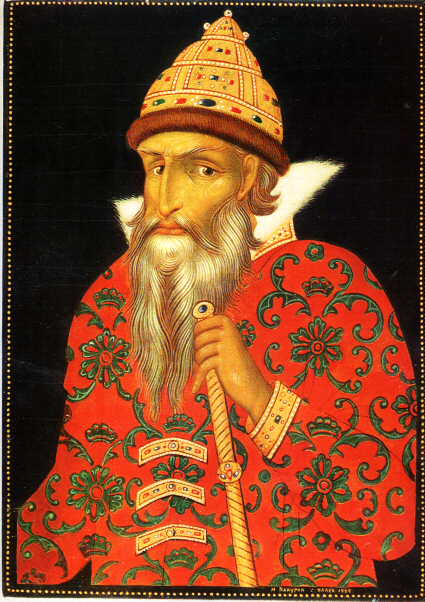 Текст 5. Детство.После смерти отца 3-летний Иван остался на попечении матери, умершей в 1538 году, когда ему было 8 лет. Иван рос в обстановке дворцовых переворотов, борьбы за власть враждующих между собой боярских родов Шуйских и Бельских. Убийства, интриги и насилия, окружавшие его, способствовали развитию в нем подозрительности, мстительности и жестокости. Склонность мучить живые существа проявлялась у Ивана уже в детстве, и приближенные одобряли ее. Одним из сильных впечатлений царя в юности были «великий пожар» и Московское восстание 1547 года. После убийства одного из Глинских, родственника царя, бунтовщики явились в село Воробьево, где укрылся великий князь, и потребовали выдачи остальных Глинских. С большим трудом удалось уговорить толпу разойтись, убеждая ее, что их в Воробьеве нет. Едва опасность миновала, будущий царь приказал арестовать главных заговорщиков и казнить их.Начало правления.Излюбленной идеей царя, осознанной уже в юности, стала мысль о неограниченной самодержавной власти. 16 января 1547 года в Успенском соборе Московского Кремля состоялось торжественное венчание на царство великого князя Ивана IV. На него были возложены знаки царского достоинства: крест Животворящего Древа, бармы и шапка Мономаха. После приобщения Святых Тайн Иван Васильевич был помазан миром. Царский титул позволял занять существенно иную позицию в дипломатических сношениях с Западной Европой. Великокняжеский титул переводили как "принц" или даже "великий герцог". Титул же "царь" или совсем не переводили, или переводили как «император». Русский самодержец тем самым вставал вровень с единственным в Европе императором Священной Римской империи. С 1549 года вместе с Избранной радой (А. Ф. Адашев, митрополит Макарий, А. М. Курбский, священник Сильвестр) Иван IV провел ряд реформ, направленных на централизацию государства: Земскую реформу Ивана IV, Губную реформу, проведены преобразования в армии, в 1550 году принят новый Судебник Ивана IV. В 1549 году созван первый Земский собор, в 1551 году Стоглавый собор, принявший сборник решений о церковной жизни «Стоглав». В 1555-1556 годах Иван IV отменил кормления и принял Уложение о службе. В 1550-1551 годах Иван Грозный лично участвовал в Казанских походах. В 1552 году была покорена Казань, затем Астраханское ханство (1556), в зависимость от русского царя попали сибирский хан Едигер и НогаиБольшие. В 1553 году устанавливаются торговые отношения с Англией. В 1558 году Иван IV начал Ливонскую войну за овладение побережьем Балтийского моря. Первоначально военные действия развивались успешно. К 1560 году армия Ливонского ордена была окончательно разгромлена, а сам Орден перестал существовать. Тем временем во внутреннем положении страны произошли серьезные изменения. Около 1560 года царь порвал с деятелями Избранной рады и наложил на них различные опалы. По мнению некоторых историков, Сильвестр и Адашев, понимая, что Ливонская война не сулит России успеха, безуспешно советовали царю пойти на соглашение с противником. В 1563 году русские войска овладели Полоцком, в то время крупной литовской крепостью. Царь был особенно горд этой победой, одержанной уже после разрыва с Избранной радой. Однако уже в 1564 году Россия потерпела серьезные поражения. Царь стал искать "виноватых", начались опалы и казни.Опричнина.Царь все больше проникался мыслью об установлении личной диктатуры. В 1565 году он объявил о введении в стране опричнины. Страна делилась на две части: территории, не вошедшие в опричнину, стали называться земщиной, каждый опричник приносил клятву на верность царю и обязывался не общаться с земскими. Опричники одевались в черную одежду, подобную монашеской. Конные опричники имели особые знаки отличия, к седлам прикреплялись мрачные символы эпохи: метла - чтобы выметать измену, и собачьи головы - чтобы выгрызать измену. С помощью опричников, которые были освобождены от судебной ответственности, Иван IV насильственно конфисковывал боярские вотчины, передавая их дворянам-опричникам. Казни и опалы сопровождались террором и разбоем среди населения. Крупным событием опричнины был новгородский погром в январе-феврале 1570 года, поводом к которому послужило подозрение в желании Новгорода перейти к Литве. Царь лично руководил походом. Были разграблены все города по дороге от Москвы до Новгорода. Во время этого похода в декабре 1569 года Малюта Скуратов задушил в тверском Отроч монастыре митрополита Филиппа, пытавшегося противостоять царю. Считается, что число жертв в Новгороде, где тогда проживало не более 30 тысяч человек, достигло 10-15 тысяч. Большинство историков считают, что в 1572 году царь отменил опричнину. Свою роль сыграло нашествие на Москву в 1571 году крымского хана Девлет-Гирея, которого опричное войско не смогло остановить; были пожжены посады, огонь перекинулся в Китай-город и Кремль.Итоги царствования.Разделение страны пагубно сказалось на экономике государства. Огромное число земель было разорено и опустошено. В 1581 году с целью предотвратить запустение имений царь ввел заповедные лета - временный запрет крестьянам уходить от своих хозяев в Юрьев день, что способствовало утверждению в России крепостнических отношений. Ливонская война завершилась полной неудачей и потерей исконно русских земель. Объективные итоги царствования Иван Грозный мог увидеть уже при жизни: это был провал всех внутри- и внешнеполитических начинаний. С 1578 года царь перестал казнить. Почти в это же время он приказал составить синодики (поминальные списки) казненных и разослать по монастырям вклады на поминовение их душ; в завещании 1579 года каялся в содеянном.Сыновья и жены Ивана Грозного.Периоды покаяния и молитвы сменялись страшными приступами ярости. Во время одного из таких приступов 9 ноября 1582 года в Александровской слободе, загородной резиденции, царь случайно убил своего сына Ивана Ивановича, попав посохом с железным наконечником ему в висок. Смерть наследника повергла царя в отчаяние, поскольку другой его сын, Федор Иванович, был неспособен управлять страной. Иван Грозный отправил в монастырь большой вклад на помин души сына, даже сам подумывал уйти в монастырь. Точно неизвестно количество жен Ивана Грозного, но, вероятно, он был женат семь раз. Не считая умерших в младенчестве детей, у него было трое сыновей. От первого брака с Анастасией Захарьиной-Юрьевой родилось два сына, Иван и Федор. Второй женой была дочь кабардинского князя Мария Темрюковна. Третьей - Марфа Собакина, умершая неожиданно через три недели после свадьбы. По церковным правилам жениться более трех раз запрещалось. В мае 1572 года был созван церковный собор, чтобы разрешить четвертый брак - с Анной Колтовской. Но в том же году она была пострижена в монахини. Пятой женой стала в 1575 году Анна Васильчикова, умершая в 1579, шестой, вероятно, Василиса Мелентьева. Последний брак был заключен осенью 1580 года с Марией Нагой. 19 ноября 1582 года родился третий сын царя - Дмитрий Иванович, погибший в 1591 году в Угличе.Наследие Ивана Грозного.Иван IV вошел в историю не только как тиран. Он был одним из самых образованных людей своего времени, обладал феноменальной памятью, богословской эрудицией. Он автор многочисленных посланий (в т. ч. к Курбскому), музыки и текста службы праздника Владимирской Богоматери, канона Архангелу Михаилу. Царь способствовал организации книгопечатания в Москве и строительству храма Василия Блаженного на Красной площади.1. В каком возрасте Иван:2. В каком году Иван:Задание 3. Распределите  качества личности   (черты характера) Ивана Грозного в 2 колонки.Задание 4. Какие события детства повлияли на характер Ивана IV.______________________________________________________________________________________________________________________________________________________________________________Задание 5. Чтобы составить биографию правителя, необходимо выстроить хронологию исторических событий, в которых он принимал участие. Впишите в таблицу в хронологической последовательности семь основных событий отечественной истории, с которыми была тесно связана жизнь и деятельность Ивана Грозного в течение его жизниЗадание 6. В таблице приведены политические оценки, данные Ивану различными людьми в разное время (его современниками, историками, публицистами). В правый столбец впишите факты биографии Ивана, подтверждающие эти оценки.Задание 7. Ответьте на вопросы.Что такое опричнина____________________________________________________________________________________________________________________________________________Что такое земщина______________________________________________________________________________________________________________________________________________Причины введения опричнины____________________________________________________Цель опричнины_________________________________________________________________Последствия опричнины_________________________________________________________________________________________________________________________________________Задание 8.Выскажите свое отношение к жизни и деятельности Ивана IV.ВысказыванияФактМнениеОценкаИван IV, прозванный впоследствии Грозным, появился на свет в 1530 году, когда его отцу, Василию III, было уже за пятьдесят6 января 1547 года в Успенском соборе Московского Кремля состоялось торжественное венчание на царство великого князя Ивана IVУбийства, интриги и насилия, окружавшие Ивана, способствовали развитию в нем подозрительности, мстительности и жестокостиПри Иване IV были завоёваны и присоединены Казанское (1552) и Астраханское (1556) ханства.На первом Земском соборе, Иван IV принял решение о создании нового правового кодекса  -СудебникаСо смертью царицы исчезло начало, сдерживавшее необузданный нрав царя, и наступила мрачная пора зверств, жестокостей, тиранического режима.Царствование Ивана Грозного Н.М. Карамзин назвал «феатром ужасов», а самого царя тираном, человека «ненасытным в убийствах и любострастии».«Его многие судили, очень немногие пытались понять, да и те увидели в нем только жалкое орудие придворных партий, чем Иоанн не был. Bce знают, все помнят его казни и жестокости; его великие дела остаются в тени; о них никто не говорит. Результат Опричнины, соединившись с результатами длительных и неудачных войн, привели государство к разорению и социально-политическому кризису, а также к усилению налогового бремени и образованию крепостного права.Не твердый умом, не имея никаких определенных убеждений и взглядов, фантазер и мечтатель, потрясенный до глубины души целым рядом несчастных событий, дерзкий и кровожадный в силе, малодушный и трусливый в одиночестве, суеверный и мистик.Иван IV скончался 18 марта 1584 года, в Москве.Спор о результатах правления царя Ивана Васильевича продолжается уже 5 веков. Некоторые современники считали его грубым, но праведным судьей, богочестивым человеком, проницательным правителемОстался без отцаНачал полное самостоятельное правление царяВвел опричнинуУбил своего старшего сына Женился на Марии НагойЖенился на АнастасииЗавоевал Астраханское царствоСоздал Судебник У него родился сын ДмитрийПравитель - реформаторПравитель - тиранДатыСобытияОценкиФактыРеформаторТиранГрозныйБогочестивый человекПосланник Бога